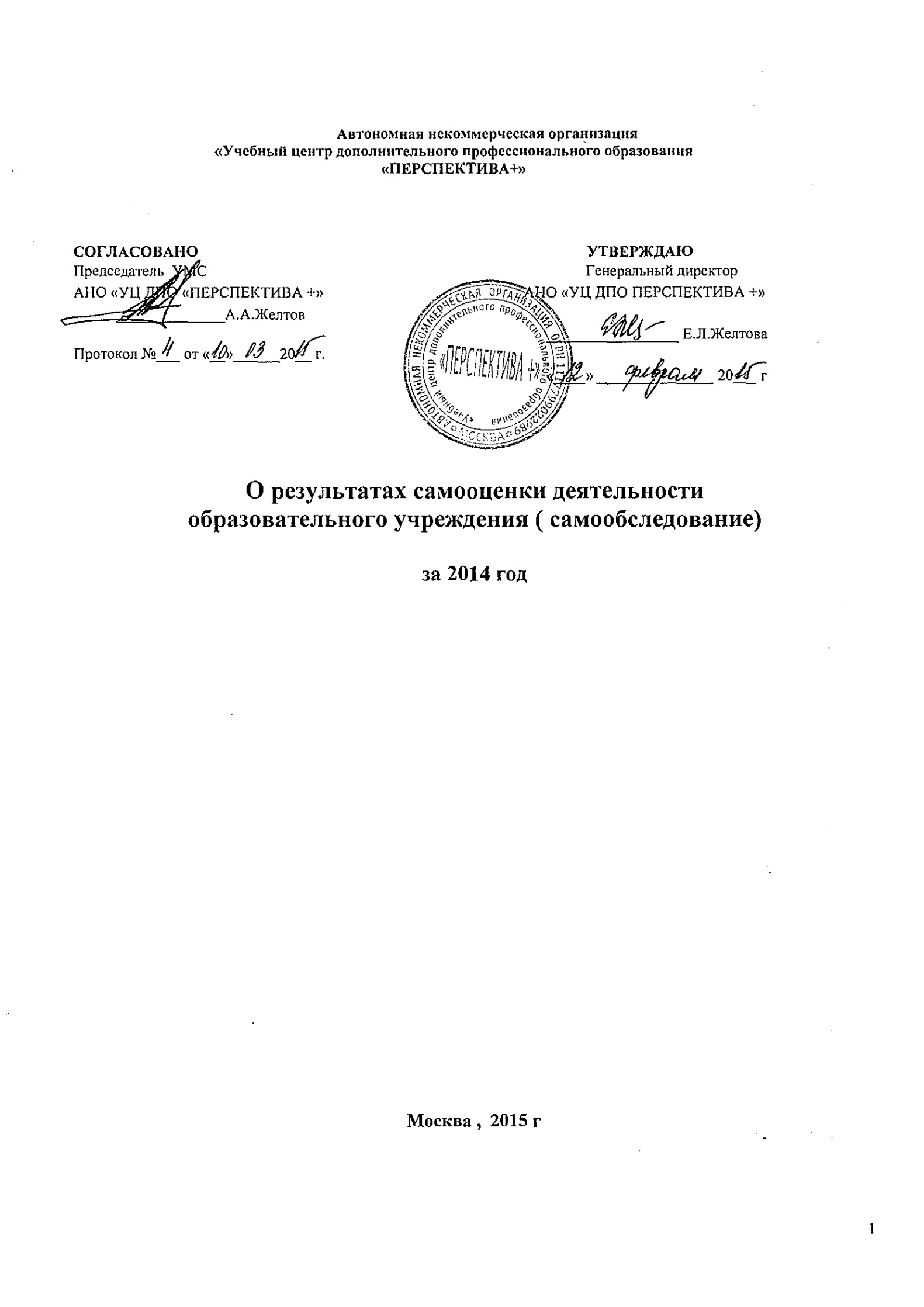 1. Организационно-правовое обеспечение образовательной деятельности и систем управления …………………………………………………22. Организация учебного процесса ………………………………………………….43. Содержание и качество обучения слушателей……………………………………74. Обеспеченность образовательного процесса учебнойлитературой и иными информационными ресурсами ………………………………85. Сведения о преподавательском составе …………………………………………...86. Материально-техническое обеспечение образовательной деятельности ………………………………………………………………………….101. Организационно-правовое обеспечение образовательнойдеятельности и систем управления.15  ноября 2011 г была внесена запись в Единый государственный реестр юридических лиц о юридическом лице - Автономная некоммерческая организация «Учебный центр дополнительного профессионального образования «ПЕРСПЕКТИВА +»,  и был присвоен номер ОГРН 1117799022989.1.2. Автономная некоммерческая организация «Учебный центр дополнительного профессионального образования «ПЕРСПЕКТИВА +» ( далее Учреждение) создано в форме учреждения и является некоммерческой организацией, созданной и действующей в соответствии с Гражданским кодексом Российской Федерации, Федеральным законом «Об образовании в Российской Федерации», Федеральным законом «О некоммерческих организациях», приказами, распоряжениями, постановлениями, инструктивными письмами, методическими рекомендациями Министерства образования и науки Российской Федерации, иными законодательными актами  Российской Федерации, Уставом, приказами директора и внутренними организационно-распорядительными и нормативными  документами Учреждения в целях ведения образовательной деятельности.1.3. Учредителем Учреждения является:- Желтова Елена Леонидовна1.4. Полное наименование учреждения: Автономная некоммерческая организация «Учебный центр дополнительного профессионального образования «ПЕРСПЕКТИВА +».1.5. Сокращенное наименование Учреждения: АНО «УЦ ДПО «ПЕРСПЕКТИВА +»1.6. Место нахождения Учреждения: 115201, Москва, 2-й Котляковский переулок,  д. 1, стр. 351.7. Учреждение имеет круглую печать со своим наименованием, печать для документов, штампы, бланки, реквизиты.1.8. Функции и правила работы, взаимодействия со структурными подразделениями, система мониторинга работы и ведения документооборота структурных, функциональных и вспомогательных подразделений обеспечены стандартным пакетом документов.1.9. Система  управления  базируется на сетевой информационной среде с электронным  документооборотом, средствами поиска и индексации информации, возможностями регистрации и контроля действий сотрудников, что позволяет создать систему планирования, постановки и распределения задач, контроля исполнения, рационального использования ресурсов организации, протоколирования и архивации документов.1.10. Для работы Учреждения в качестве прикладного программного обеспечения используется программный комплекс «1С: Бухгалтерия 7.7, Бухгалтерия  8, Базовая версия «ОС Microsoft Windows 7 и  Microsoft Office 2010, Adobe Flash, Adobe Acrobat Reader, Adobe Device Central, Имитационное программное обеспечение используемое для симуляции физических или абстрактных систем в целях научных исследований, обучения и различные инструментальные программные средства в области медиа.1.11. Направления образовательной деятельности и другие виды работ обеспечены соответствующими регламентами и  должностными инструкциями.1.12. На основании результатов самообследования можно констатировать, что нормативная и организационно-правовая документация Учреждения имеется в наличии по всем осуществляемым направлениям деятельности и соответствует действующему законодательству России Федерации и нормативным актам.1.13. Учреждение своевременно обновляет содержание и приводит в соответствие с действующим законодательством и нормативными актами РФ организационно-правовую и нормативную документацию.1.14.Управление Учреждением осуществляется в соответствии с законодательством РФ и Уставом и строится на сочетании принципов единоначалия и самоуправления.1.15. Органами управления Учреждением являются:- Генеральный директор1.16. Высшим органом управления Учреждения является  учредитель.1.17. Непосредственное управление деятельностью Образовательного учреждения осуществляет -генеральный директор, к компетенции которого относится:- без доверенности действует от имени Учреждения, представляет Учреждение во всех организациях;- осуществляет подбор, прием на работу, и расстановку работников и обслуживающего персонала, увольняет с работы, несет ответственность за уровень их квалификации, применяет взыскания и поощряет работников Учреждения в соответствии с трудовым законодательством Российской Федерации, осуществляет иные полномочия работодателя, предусмотренные законодательством;- утверждает штатное расписание Учреждения;- устанавливает ставки заработной платы (должностных окладов), тарифные ставки, а так же выплаты компенсационного и стимулирующего характера работникам Учреждения;- заключает договоры, в том числе трудовые, а так же государственные контракты;- распоряжается закрепленным за Учреждением имуществом и иными материальными ценностями;- распределяет  учебную нагрузку;- утверждает график работ и расписание занятий; - организует аттестацию сотрудников Учреждения;- осуществляет взаимосвязь с общественными организациями, другими образовательными учреждениями по вопросам образования и воспитания;- создает условия для реализации образовательных программ;- осуществляет контроль за учебно-воспитательной, хозяйственно-финансовой деятельностью Учреждения с соблюдением правил и норм охраны труда, техники безопасности;- определяет основные направления текущего и перспективного развития Учреждения; - представляет Учредителям отчеты о деятельности Учреждения;- обеспечивает необходимые условия для работы подразделений  общественного питания, медицинского сопровождения Учреждения;- несет персональную ответственность  за деятельность Учреждения перед Учредителями;- несет ответственность за постановку кадровой работы  в Учреждении;- несет персональную ответственность за информационную безопасность, пожарную безопасность и технике безопасности, чрезвычайным ситуациям;- самостоятельно решает вопросы, возникающие в текущей деятельности Учреждения;- выполняет иные функции, предусмотренные настоящим Уставом и иными нормативными правовыми актами.1.19. Генеральный директор Учреждения несет ответственность перед обучающимися,  предусмотренными трудовым договором и настоящим Уставом.1.20. Организационная структура Учреждения позволяет осуществлять организацию и ведение учебной, учебно-методической, финансово-хозяйственной и иной деятельности в соответствии с набором задач, решаемых в настоящее время. При этом система сопровождения и обеспечения едина для различных направлений образовательной деятельности, что позволяет оптимально использовать ресурсы Учреждения.1.21. Нормативный и регламентирующий базой деятельности и системы управления являются Законодательство Российской Федерации по вопросам образования, нормативно-распорядительные документы Министерства образования и науки России, а также  Устав и иные нормативные акты.Организация учебного процесса.Учебный процесс  организован на основании действующей лицензии на право ведения образовательной деятельности, выданной Департаментом образования города Москвы  07.03.2012  Серия 77№ 003625, за регистрационным №030562, срок действия лицензии -бессрочно.В соответствии с лицензией осуществляет образовательную деятельность по  профессиональной переподготовки и повышения квалификации специалистов и рабочих:  Содержание и качество обучения слушателейСодержание и организация учебного процесса в Учреждении регламентируется рабочим учебным планом, учебно-тематическим планом, графиком учебного процесса и расписанием учебных занятий для каждой образовательной программы соответствующей формы обучения, утвержденными  генеральным директором Учреждения.Обучение в Учреждении проводится в очной, очно-заочной , очной,  с отрывом от работы, без отрыва от работы, частичным отрывом от работы и по индивидуальным формам обучения.Учебные занятие могут проводиться как в группах ( по профессиям, специальностям), так и индивидуально.3.3.1.Численность обучающихся в учебной группе составляет от 8-25 человек.3.3.2.Исходя из специфики образовательной программы, учебные занятия могут проводиться с подгруппами обучающихся меньшей численности, а также с отдельными обучающимися.3.3.3. При проведении установочных, обобщающих, консультативных занятий несколько однородных групп могут объединяться в потоки.Обучение в Учреждении ведется на русском языке.Учебная нагрузка, а также продолжительность учебных занятий определяется в академических часах. Один академический час равен 45 минут.В Учреждении в зависимости от выбранного курса устанавливаются следующие основные виды учебных занятий:теоретические, практические и семинарные занятия, тренинги, консультации, контрольные работы, и другие виды занятий.3.7.Для определения уровня и качества обучения в Учреждении  по завершении каждого этапа (ступени) обучения проводится промежуточная и итоговая аттестация обучающихся в виде зачета и итогового экзамена соответственно, а также ведется текущий контроль усвоения ими знаний, умений и навыков. 3.8.Порядок организации и проведения текущего контроля, промежуточной и итоговой аттестации обучающихся установлен соответствующими положениями.3.9. Учреждение придает большое значение содержанию образовательной программы. Содержание учебных планов и образовательных программ направленно, в первую очередь, на то, чтобы изучаемый теоретический материал, подкрепляемый полученными практическими навыками, в ходе учебного процесса преобразовывался в эффективный профессиональный инструмент.3.10.   За 2014 год  успешно завершили обучение      - 853 человека  3.11. На основе проведенного анализа можно сделать выводы, что Учреждение реализует образовательные программы:- удовлетворяя потребности личности в профессиональном становлении, интеллектуальном, культурном и нравственном развитии;- распространяя знания среди населения, повышая его образовательный и культурный уровень;- повышая качество подготовки обучающихся с учетом современных требований, новейших достижений науки и техники, формируя у обучающихся стремления к самостоятельному совершенствованию и пополнения своих знаний.3.12. Структура подготовки обучающихся является оптимальной с точки зрения формы, видов и методов обучения.Обеспеченность образовательного процесса учебной литературой и иными информационными ресурсамиПо всем дисциплинам профессиональных образовательных программ в Учреждении имеется достаточное количество обязательной учебной литературы, учебно-методических материалов, а также нормативной и законодательной литературы. Обучающиеся обеспечиваются методическими материалами и пособиями, учебными модулями, в том числе разработанными сотрудниками Учреждения.Фонд библиотеки Учреждения содержит более 200 экземпляров справочной, учебной, учебно-методической литературы. Нормативные документы, а также комплекты рабочих документов, необходимых для решения практических задач, выдаются слушателям для постоянного пользования.Функционирует единая информационная сеть с выходом в Интернет. На учебных компьютерах установлено следующее программное обеспечение: Windows XP версия 5.1 с приложениями Microsoft Office Word 2007, Microsoft Office 2007,  Microsoft Office Access 2007, Microsoft Office Power Point 2007, электронные учебные курсы «ОЛИМП:ОКС» Программно-информационное обеспечение образовательных программ соответствует современному уровню и требованиям учебного плана.Информационно-методическое обеспечение позволяет организовать учебный процесс в соответствии с современными требованиями.Сведения о профессорско-преподавательском составе5.1. Преподаватели (основные работники)Линкевич Дмитрий ЮрьевичПреподаваемые дисциплины:Повышение квалификации: ПТМ для руководителей, ответственных за пожарную безопасность организаций и пожароопасных производственных объектов, ПТМ для инженерно-технических работников  и специалистов, Охрана труда для руководителей и специалистов, Федеральные нормы и правила в области промышленной безопасности «Правила промышленной безопасности опасных производственных объектов, на которых используется оборудование, работающее под избыточным давлением» ,Федеральные нормы и правила в области промышленной безопасности «Правила безопасности сетей газораспределения и газопотребления»,  Федеральные нормы и правила в области промышленной безопасности «Общие правила взрывобезопасности для взрывопожароопасных химических, нефтехимических и нефтеперерабатывающих производств», Охрана труда при работе на высоте.Профессиональная переподготовка и повышение квалификации: аппаратчик химводоочистки, кочегар технологических печей, машинист компрессорных установок, машинист компрессорных установокОбразование:1.Высшее, Мурманское высшее инженерное морское училище, 1982«Эксплуатация судовых силовых установок»2.  Мурманское высшее инженерное морское училище , курс подготовки первых помощников капитанов судов рыбной промышленности, специальный курс  (психология, социалогия) – 1989 г3. Мурманский торгово-морской порт. Дополнительные виды специальной полготовки- специальный курс : «Подготовка для работы на танкерах», 2002 гШалаев Алексей КонстантиновичПреподаваемые дисциплины:Профессиональная переподготовка и повышение квалификации: машинист кранов (крановщик),  стропальщик, машинист автомобильного крана, машинист крана-манипулятора, машинист подъемника (вышки)Повышение квалификации: Федеральные нормы и правила в области промышленной безопасности «Правила безопасности опасных производственных объектов, на которых используются подъемные сооружения»Образование:Всесоюзный заочный политехнический институт , 1982г., инженер по подъемно- транспортным машинамКольдяев Петр ПавловичПреподаваемые дисциплины:Повышение квалификации :Федеральные нормы и правила в области промышленной безопасности «Правила промышленной безопасности опасных производственных объектов, на которых используется оборудование, работающее под избыточным давлением» ,Федеральные нормы и правила в области промышленной безопасности «Правила безопасности сетей газораспределения и газопотребления»,Профессиональная переподготовка и повышение квалификации: оператор котельной, кочегар технологических печей, рабочий, обслуживающий вентиляционные каналы промышленных предприятий.Образование:Высшее.Всесоюзный заочный машиностроительный институт, 1983 гСпециальность – инженер-механик5.2. Преподаватели ( внутренние совместители)              1. Желтова Надежда Алексеевна ( заведующая учебной частью)               Московский Государственный институт технологий и управления», 2006              Инженер по «Автоматизации технологических процессов и производств»Желтов Алексей Александрович  (менеджер по работе с клиентами)       1.  «Московский технический колледж ОАО «Мосэнерго»,2004Специальность – «Слесарь по ремонту оборудования котельных и  пылеприготовительных цехов»2.Негосударственное образовательное учреждение высшего профессионального образования «Столличная финансово-гуманитарная академия», 2008 гСпециальность – Психолог, преподаватель психологииЖелтов Андрей Александрович ( менеджер по работе с клиентами)ВысшееГосударственное образовательное учреждение высшего профессионального образования «Московский государственный открытый университет», 2011 гСпециальность -Инженер «Промышленная теплоэнергетика»5.3.  Руководители с педагогической нагрузкойЖелтова Елена Леонидовна –генеральный директорВысшее.Московский ордена Ленина энергетический институт», 1980 г«Тепловые электрические станции»Специальность – инженер -теплоэнергетик5.4. Преподаватели совместителиЛисенков Вячеслав ВасильевичПреподаваемые дисциплины:Профессиональная подготовка и повышение квалификации : машинист котлов, оператор котельнойПовышение квалификации :Федеральные нормы и правила в области промышленной безопасности «Правила промышленной  безопасности опасных  производственных объектов , на которых используется  оборудование, работающее под избыточным давлением».Образование:Московский ордена Ленина и ордена Трудового Красного Знамени химико-технологический институт им. Д.И. Менделеева, по специальности химическая технология твердого топлива.РВ  № 356950Иванов Евгений СеменовичПреподаваемые дисциплины: Профессиональная переподготовка и повышение квалификации: наполнитель баллонов, оператор котельной, , оператор заправочной станции, слесарь по контрольно-измерительным приборам и автоматике, слесарь по ремонту оборудования котельных и пылеприготовительных цехов, слесарь по эксплуатации и ремонту газового оборудованияПовышение квалификации: Федеральные нормы и правила в области промышленной безопасности «Правила безопасности сетей газораспределения и газопотребления»Образование:Институт железнодорожного транспорта,  1956г., инженер    3 .Галушко Владимир ФеодосиевичПреподаваемые дисциплины:Профессиональная переподготовка и повышение квалификации: машинист газотурбинных установок, машинист энергоблока, Машинист-обходчик по котельному оборудованиюПовышение квалификации: Федеральные нормы и правила в области промышленной безопасности «Правила промышленной  безопасности опасных  производственных объектов , на которых используется  оборудование, работающее под избыточным давлением», Федеральные нормы и правила в области промышленной безопасности «Правила безопасности сетей газораспределения и газопотребления»Образование: Московский энергетический институт, ., инженер - теплоэнергетик4.Агиевич Иван ВасильевичПреподаваемые дисциплины:Профессиональная подготовка и повышение квалификации : машинист котлов, оператор котельнойПовышение квалификации :Федеральные нормы и правила в области промышленной безопасности «Правила промышленной  безопасности опасных  производственных объектов , на которых используется  оборудование, работающее под избыточным давлением».Образование:Калининградское высшее военно-инженерное командное ордена Ленина, Краснознаменное училище им. А. А. Жданова, 20 июля 1973 г., по специальности: командная, военно-инженерная, эксплуатация и ремонт машин инженерного вооружения; квалификация : офицер инженерных войск, инженер- механик. Диплом Я   № 7106125.Тимакова Лидия АлександровнаПреподаваемые дисциплины: Охрана труда и обучение кадров. Подготовка персонала и специалистов в области охраны трудаОбразование:Московский ордена Ленина авиационный институт им. С.Орджоникидзе  27 .09. 1976 , по специальности самолетостроение, присвоенная квалификация инженера-механика.Гавриков Сергей БорисовичПреподаваемые дисциплины:Профессиональная переподготовка и повышение квалификации: машинист кранов (крановщик),  стропальщик, машинист автомобильного крана, машинист крана-манипулятора, машинист подъемника (вышки)Повышение квалификации: Федеральные нормы и правила в области промышленной безопасности «Правила безопасности опасных производственных объектов, на которых используются подъемные сооружения»Образование:Московский горный институт, 1972г., инженер механик   Рябинкин Владимир НиколаевичПреподаваемые дисциплины:Предаттестационная  подготовка руководителей и специалистов организаций, осуществляющих  деятельность в области эксплуатации и безопасного  обслуживания тепловых энергоустановокОбразованиеМосковский энергетический институт, 1968, инженер-теплоэнергетик5.5. Кадровая политика Учреждения направлена на организацию эффективной работы профессорско-преподавательского состава, от деятельности которого напрямую зависит выполнение поставленных задач и достижения целей Учреждения.5.6. Все преподаватели регулярно проходят повышение квалификации.Материально-техническое обеспечение образовательной деятельности6.1. Учреждение  осуществляет образовательную деятельность по  адресам, указанным в Приложении 001 к лицензии на право ведения образовательной деятельности.6.2. Установленным требованиям законодательства Российской Федерации.6.3. Техническое состояние Учреждения удовлетворительное, подтвержденное документами органов пожарного надзора и санитарно-эпидемиологической службы.6.4.Общая площадь и состояние аудиторного и вспомогательного фондов удовлетворяют лицензионным нормативам.6.5. Для теоретического обучения используется современные аудитории, компьютерные классы, , плакаты, CD диски с учебно-методическим обеспечением образовательных программ, стенды, макеты рабочего оборудования, манекены тренажеры, наглядные пособия, учебные видеофильмы.6.6.Учебный кабинет оснащен компьютерами с программным обеспечением для применения соответствующих обучающих материалов.6.7. Средствами отображения информации являются проекторы с экранами, телевизоры, мониторы,  иное проекционное оборудование и интерактивные доски.6.8. Техническая база и учебное оборудование комбината регулярно  модернизируется и соответствует современному уровню. Производственное обучение (стажировка) проводится на предприятиях – заказчика, с которыми заключены договора об оказании услуг в области подготовки кадров. 6.9. Анализ соблюдения контрольных лицензионных нормативов свидетельствует о том, что полностью выполняет. По результатам самообследования установлено: - соответствие учебной, учебно-методической  литературы,  и иных библиотечно-информационных ресурсов и средств обеспечения образовательного процесса установленным в соответствии с законодательством Российской Федерации требованиям;- соответствие образовательного ценза педагогических работников установленным в соответствии с законодательством Российской Федерации требованиям;- соответствие материально-технического обеспечения образовательной деятельности, установленным в соответствии с законодательством Российской Федерации требованиям. №п/пПрограммы профессиональной подготовкиПрограммы профессиональной подготовкиПрограммы профессиональной подготовкиПрограммы профессиональной подготовкиПрограммы профессиональной подготовки№п/пкоднаименование профессииДиапазонтарифныхразрядов(классов,групп)Дня лиц, ранее не имевших профессииДня лиц, ранее не имевших профессии№п/пкоднаименование профессииДиапазонтарифныхразрядов(классов,групп)Минимальный срок обучения в месяцахПрисваиваемыйквалификационныйразряд12345б1.11078Аппаратчик химводоочистки---2.13162Кочегар технологических печей---3.13413Лифтер--_-4.13658Машинист газотурбинных установок---13775Машинист компрессорных установок---13785Машинист котлов---13790Машинист кранов (крановщик)---13929Машинист-обходчик по котельному оборудованию---14415Машинист энергоблока---15068Наполнитель баллонов---1.15643Оператор котельной---15594Оператор заправочных станций---i.18494Слесарь по контрольно-измерительным приборам и автоматике---4.18531Слесарь по ремонту оборудования котельных и пылеприготовительных цехов---JS.18554Слесарь по эксплуатации и ремонту газового оборудования---6.18897Стропальщик---Основные и дополнительные профессиональные образовательные программыОсновные и дополнительные профессиональные образовательные программыОсновные и дополнительные профессиональные образовательные программыОсновные и дополнительные профессиональные образовательные программыОсновные и дополнительные профессиональные образовательные программыОсновные и дополнительные профессиональные образовательные программыОсновные и дополнительные профессиональные образовательные программы№п/пкоднаименование образовательной программы (направления подготовки, специальности, профессии)уровень(ступень)образованияПрофессия, квалификация (степень, разряды),присваиваемая по завершении образования Профессия, квалификация (степень, разряды),присваиваемая по завершении образования видобразовательнойпрограммы(основная,дополнительная)нормативный срок освоениякодНаименование123456 78Повышение квалификации на базе среднего и высшего профессионального образования «Безопасная эксплуатация опасных производственных объектов систем газораспределения и газопотребления» ПБ 12-529-03»дополнительноепрофессиональноедополнительнаяот 72 до 500 часовПовышение квалификации на базе среднего и высшего профессионального образования «Правила охраны газораспределительных сетей»дополнительноепрофессиональноедополнительнаяот 72 до 500 часовПовышение квалификации на базе среднего и высшего профессионального образования «Правила безопасности для объектов, использующих сжиженные углеводородные газы» ПБ 12-609-03»дополнительноепрофессиональноедополнительнаяот 72 до 500 часовПовышение квалификации на базе среднего и высшего профессионального образования «Правила безопасности  при эксплуатации автомобильных заправочных станций сжиженного газа» ПБ  12-257-03»»дополнительноепрофессиональноедополнительнаяот 72 до 500 часовПовышение квалификации на базе среднего и высшего профессионального образования «Эксплуатация, наладка и ремонт оборудования паровых и водогрейных котлов»дополнительноепрофессиональноедополнительнаяот 72 до 500 часовПовышение квалификации на базе среднего и высшего профессионального образования «Эксплуатация, наладка и ремонт  сосудов, работающих под давлением»»дополнительноепрофессиональноедополнительнаяот 72 до 500 часовПовышение квалификации на базе среднего и высшего профессионального образования «Эксплуатация, наладка и ремонт  трубопроводов пара и горячей воды»»дополнительноепрофессиональноедополнительнаяот 72 до 500 часовПовышение квалификации на базе среднего и высшего профессионального образования «Обслуживание и безопасная эксплуатация грузоподъемных кранов» ПБ 10-382-00дополнительноепрофессиональноедополнительнаяот 72 до 500 часовПовышение квалификации на базе среднего и высшего профессионального образования «Обслуживание и безопасная эксплуатация подъемников (вышек)» ПБ 10-611-03дополнительноепрофессиональноедополнительнаяот 72 до 500 часовПовышение квалификации на базе среднего и высшего профессионального образования «Обслуживание и безопасная эксплуатация кранов-манипуляторов» ПБ 10-257-98дополнительноепрофессиональноедополнительнаяот 72 до 500 часовПовышение квалификации на базе среднего и высшего профессионального образования «Обслуживание и безопасная эксплуатация  строительных подъемников» ПБ 10-518-02дополнительноепрофессиональноедополнительнаяот 72 до 500 часовПовышение квалификации на базе среднего и высшего профессионального образования «Правила безопасности при обслуживание тепловых энергоустановок»обслуживание тепловых энергоустановок»дополнительноепрофессиональноедополнительнаяот 72 до 500 часовПовышение квалификации на базе среднего и высшего профессионального образования «Охрана труда»дополнительноепрофессиональноедополнительнаяот 72 до 500 часовПовышение квалификации на базе среднего и высшего профессионального образования «Предаттестационная подготовка руководителей и специалистов по промышленной безопасности организаций, эксплуатирующих лифты»дополнительноепрофессиональноедополнительнаяот 72 до 500 часовПовышение квалификации на базе среднего и высшего профессионального образования «Предаттестационная подготовка руководителей и специалистов организаций по требованиям промышленной безопасности в металлургической промышленности»дополнительноепрофессиональноедополнительнаяот 72 до 500 часовПовышение квалификации на базе среднего и высшего профессионального образования «Предаттестационная подготовка руководителей и специалистов по требованиям промышленной безопасности в нефтехимической промышленности»дополнительноепрофессиональноедополнительнаяот 72 до 500 часовПовышение квалификации на базе среднего и высшего профессионального образования «Предаттестационная подготовка руководителей и специалистов по требованиям промышленной безопасности в химической промышленности»дополнительноепрофессиональноедополнительнаяот 72 до 500 часовПовышение квалификации на базе среднего и высшего профессионального образования «Правила пожарной безопасности для руководителей и специалистов (пожарно-технический минимум)»дополнительноепрофессиональноедополнительнаяот 72 до 500 часов